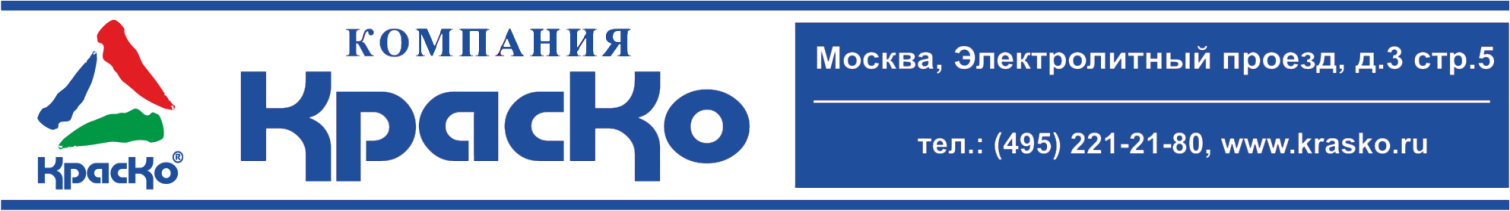 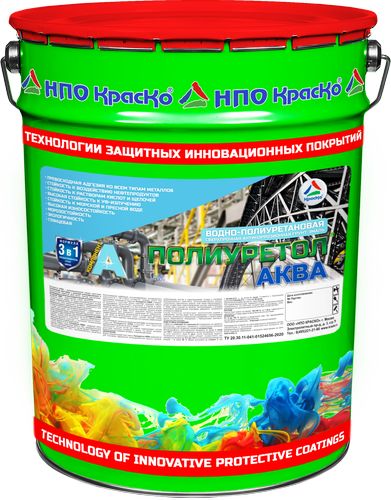 Полиуретол АКВАВодно-полиуретановая сверхпрочная антикоррозионная грунт-эмаль для всех типов металловпревосходная адгезия ко всем типам металловстойкость к воздействию нефтепродуктовстойкость к растворам кислот и щелочейвысокая стойкость к УФ-излучениюстойкость к морской и пресной водевысокая износостойкостьморозостойкостьформула «3 в 1»экологичностьглянцеваяПолиуретол АКВА – инновационная сверхпрочная быстросохнущая грунт-эмаль с высокой антикоррозионной и механической защитой для всех типов металлов, эксплуатируемых в различных климатических условиях.Полиуретол АКВА – представляет собой двухкомпонентный экологически чистый продукт на водно-полиуретановой основе с высоким содержанием ингибиторов и преобразователей коррозии, предназначенный для формирования надежной, сверхпрочной защиты металлов любого типа.Ультрасовременные активные компоненты, содержащиеся в составе грунт-эмали, при полимеризации, создают грязе- и водоотталкивающий барьер, препятствующий проникновению воды и влаги к окрашенному основанию. После нанесения на поверхность (в том числе подверженную коррозии), Полиуретол АКВА создает глянцевое, сверхизносостойкое, эффективно-защитное покрытие, с высокими показателями механической прочности финишной пленки и стойкости к агрессивной химии.Полиуретол АКВА благодаря оптимальной формуле «3 в 1» - позволяет легко и быстро проводить окрасочные работы без предварительной подготовки и грунтования поверхности, так как продукт совмещает в себе:антикоррозионный грунт;преобразователь ржавчины;финишное покрытие.Использованная комбинация ультрасовременных, инновационных компонентов и УФ-стойких пигментов, придаёт целый ряд неоспоримых преимуществ покрытию Полиуретол АКВА, а именно:экологичность и отсутствие запаха позволяют проводить работы по окрашиванию металлических конструкций и изделий в цехах, производственных помещениях и пр. без остановки технологических процессов;высокая износостойкость и УФ-стойкость дают возможность применения на поверхностях, подвергающихся высоким механическим и истирающим нагрузкам, в том числе на металлических полах, ступенях, подвижных элементах станков и оборудования, как в помещениях, так и на улице;ускоренное время высыхания позволяет наносить второй слой эмали через 2 часа. после нанесения первого;высокий глянец красочной плёнки наделяет окрашенные конструкции превосходным декором.  При соблюдении технологии нанесения (в 2 слоя), антикоррозионное покрытие Полиуретол АКВА сохраняет свои защитные и декоративные качества на срок от 17 лет!НазначениеВодно-полиуретановая грунт-эмаль Полиуретол АКВА применяется для получения сверхдолгой антикоррозионной защиты:ангаров;трубопроводов;мостов и гидросооружений;эстакад и платформ;железнодорожного транспорта;сельскохозяйственной техники;строительных транспортных средств;опор линий электропередачи, вышек сотовой связи;нефтегазопроводов, цистерн, нефтехранилищ.Полиуретол АКВА предназначен для защиты любых изделий из металла, эксплуатируемых в условиях агрессивной промышленной атмосферы умеренного, тропического и холодного климатов.Состав полностью соответствует экологическим нормам и требованиям, поэтому может быть рекомендован к использованию в детских и медицинских учреждениях, а также в любых других общественных помещениях с повышенными санитарно-гигиеническими нормами.Подготовка основанияСовместить компонент А и компонент Б (отвердитель поставляется комплектно), тщательно перемешать строительным миксером или низкооборотистой дрелью с насадкой (не менее 2 мин). Жизнеспособность приготовленного материала не менее 3 часов при +20˚СНаносится на поверхность кистью или валиком в 1-2 слоя (2 слой наносится через 2 часа, после нанесения первого);Проведение окрасочных работ следует осуществлять при температуре воздуха от +5˚С до +35˚С и относительной влажностью воздуха – не выше 80 %. Время высыхания до степени 3, при t (20,0±0,5)°С, ч, не более 6 часов. Готовность к пешеходным нагрузкам t (20,0±0,5)°С, ч, не более 48 часов. Окончательный набор прочности, через 3 суток.При окраске морских судов, подвижного состава, металлоконструкций подверженных постоянному воздействию агрессивных сред, рекомендуется подготовка металла не хуже Sa2,5 по МС ISO 8501.Базовый цвет: RAL 7040РасходРасход грунт-эмали составляет 120-140 гр. на 1 кв.м.ХранениеОт +5 до +50 °СХранить в герметичной таре. При замораживании состав теряет потребительские свойства.
Гарантийный срок хранения — 9 месяцев со дня изготовления.Тара 20 кг, 10кгВнимание! Этикетка оснащена защитными элементами от подделок.Технические данныеОснова материалаПолиуретановая дисперсия с активными, целевыми добавками, водаВнешний вид пленкиОднородная глянцевая поверхностьМассовая доля нелетучих веществ, %50-58Условная вязкость по В3-246 (сопло 4), сек, не менее60-90Время высыхания до степени 3 при t (20,0±0,5)°С, часов, не более6Твердость по ТМЛ ТМ-10,4Адгезионная прочность, Мпа, не менее0Рабочий интервал температур после набора прочности, От -50 до +70°СГотовность к пешеходным нагрузкам t (20,0±0,5)°С, ч48Прочность пленки при ударе, см, не менее50Окончательный набор прочности (20,0±0,5)°С, суток3Укрывистость, г/м², не более140ТУ20.30.11-041-01524656-2020